АДМИНИСТРАЦИЯМУНИЦИПАЛЬНОГО ОБРАЗОВАНИЯГОРОДСКОЙ ОКРУГ ЛЮБЕРЦЫ
МОСКОВСКОЙ ОБЛАСТИПОСТАНОВЛЕНИЕ22.06.2021										    № 2075-ПАг. ЛюберцыО внесении изменений в Схему размещения рекламных конструкций на территории городского округа Люберцы Московской области	В соответствии с Федеральным законом от 06.10.2003 № 131-ФЗ 
«Об общих принципах организации местного самоуправления в Российской Федерации», Федеральным законом от 13.03.2006 № 38-ФЗ «О рекламе», Уставом муниципального образования городской округ Люберцы Московской области, Постановлением администрации муниципального образования городской округ Люберцы Московской области от 06.11.2018 № 4304-ПА «Об утверждении Положения о порядке установки и эксплуатации рекламных конструкций на территории муниципального образования городской округ Люберцы Московской области», Распоряжением администрации муниципального образования городской округ Люберцы Московской области от 22.10.2019 № 140-РА «О наделении полномочиями заместителя Главы администрации Семенова Александра Михайловича», на основании письма Главного управления по информационной политике Московской области от 12.02.2021 №35Исх-549/, в целях совершенствования деятельности по размещению наружной рекламы на территории городского округа Люберцы Московской области, постановляю:Внести в Схему размещения рекламных конструкций на территории городского округа Люберцы Московской области, утвержденную Постановлением администрации муниципального образования городской округ Люберцы Московской области от 20.08.2019 № 3078-ПА (далее – Схема) следующие изменения:Исключить из Схемы рекламные конструкции согласно Приложению 
к настоящему Постановлению.Опубликовать настоящее Постановление в средствах массовой информации и разместить на официальном сайте администрации в сети «Интернет».Контроль за исполнением настоящего Постановления оставляю за собой.Заместитель Главы администрации                 	                           А.М.Семенов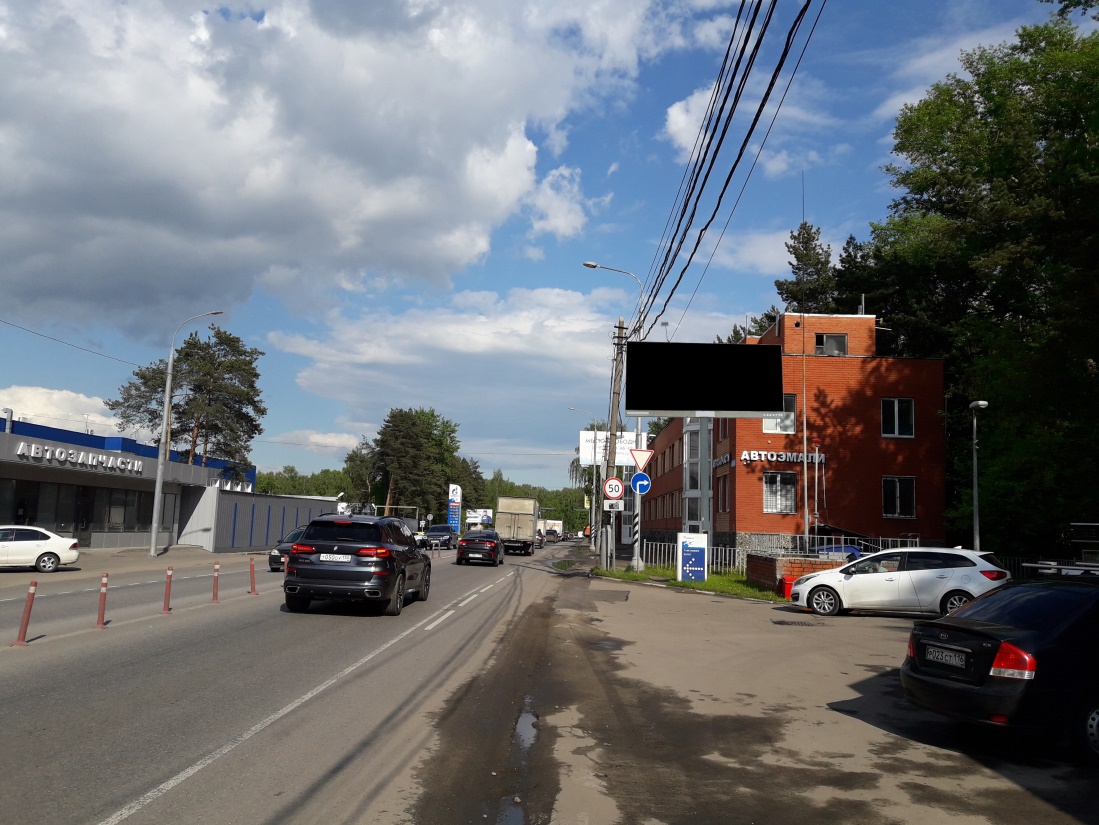 Перечень рекламных конструкций, исключаемых из схемы № п.пАдрес установки и эксплуатации РК№ РК на схемеВид РКТип РКРазмер РККол-во сторон РКПлощадь инф. поля РК, кв.м.Собственник или законный владелец имущества, к которому присоединяется РК№ п.пАдрес установки и эксплуатации РК№ РК на схемеВид РКТип РКРазмер РККол-во сторон РКПлощадь инф. поля РК, кв.м.Собственник или законный владелец имущества, к которому присоединяется РК375Московская область, г.о. Люберцы, д.п. Красково1137отдельно стоящийщит3х6236,00частная378Московская область, г.о. Люберцы, д.п. Красково, д. Марусино1140отдельно стоящийщит3х6236,00частная379Московская область, г.о. Люберцы, д.п. Красково, д. Марусино1141отдельно стоящийщит3х6236,00частная380Московская область, г.о. Люберцы, д.п. Красково, д. Марусино1142отдельно стоящийщит3х6236,00частная382Московская область, г.о. Люберцы, д.п. Красково1144отдельно стоящийщит3х6236,00частная